ScratchPassArbeitsblatt 1: Katze-Ball-SpielKatze wird mit Pfeiltasten gesteuert, wenn sie den Ball berührt, erhöht sich der Punktestand, wird beendet bei 10 PunktenArbeitsblatt 2 – Bühne und Objekte Bühnenbild mit verschiedenen Objekten – Thema Ferien Arbeitsblatt 3 – Bewegung und Aussehen  Klicken Leertaste: Objekt bewegt sich von links nach rechts, in der Mitte stoppen, etwas sagen, zweimal drehen, zum Ende weiter gehen und Hallo sagen Arbeitsblatt 4 – Animation Einfache Geschichte mit mindestens zwei Figuren, die zwei Bewegungen durchführen und jeweils 3 Texte sagen Arbeitsblatt 5 – Interaktiver NameAnklicken des Buchstabens: vergrößern/verkleinern, Ton, Bewegung Arbeitsblatt 6 – BewegungsprojektPfeiltaste rechts bewegt Figur zum Rand, Hintergrund wechselt, Figur erscheint wieder links Arbeitsblatt 7 – ZeichnenWeg des Objekts wird nachgezeichnet Arbeitsblatt 8 – Nachricht senden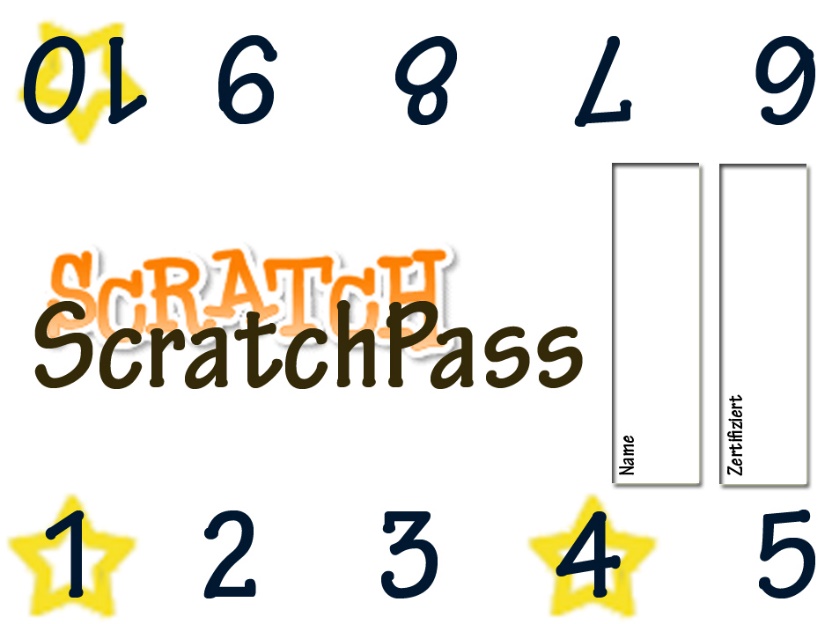 Tänzer sollen auf verschiedene Botschaften reagieren und unterschiedliche Tanzbewegungen machen. Arbeitsblatt 9 – Variablen Optimiertes Reaktionsspiel Arbeitsblatt 10 – Projekt Eigenes Projekt 